Konstrukční úlohy: 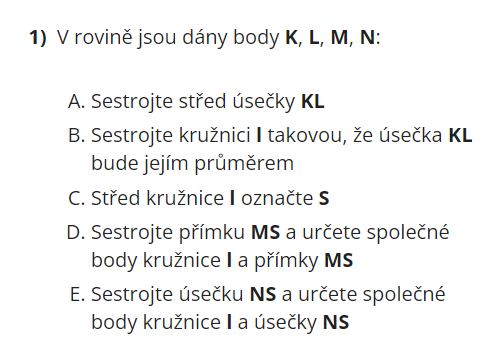 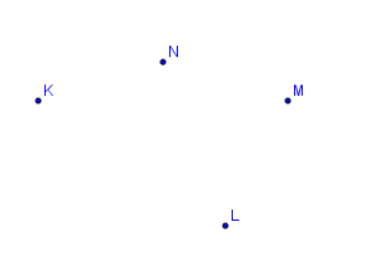 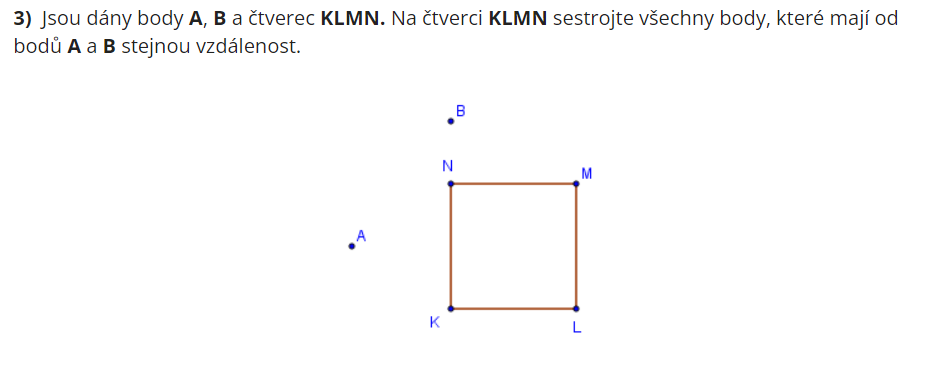 